Заинтересованным лицамЗапрос информации в целях формированияпредставления о рыночных ценахна оказание услуг по проведению лекцииВ настоящее время  Государственное автономное учреждение культуры Ярославской области «Ярославский художественный музей» (Ярославский художественный музей), в целях формирования стоимости услуг по проведению лекций для Ярославского художественного музея, осуществляет анализ предложений поставщиков.В срок до «14» февраля 2020 г. просим представить предложения о цене проведения лекций по договору, проект которого изложен в приложении № 2 к настоящему запросу. Даты, время, место проведения лекций указаны в приложении № 2 к настоящему запросу.Порядок направления предложений – в простой письменной форме по почте и/или курьером и/или в форме скана указанного предложения на электронную почту Заказчика: zakupki@yarartmuseum.ru (документ должен быть подписан уполномоченным лицом, скреплен печатью организации).Направление предложения от поставщика является подтверждением факта установления поставщиком цены договора в соответствии с условиями проекта договора, в том числе техническим характеристикам, установленным в приложении № 2 к настоящему запросу.Приложение:1. Форма предоставления предложения по цене договора.2. Проект договора.Заместитель директора ______________________ А.В. ФедорчукПриложение № 1 к запросу информации Предложение о цене договораВ Ярославский художественный музей от:_______________________________________________________________________________________ _____________________________________________(Для юридических лиц: полное наименование участника, юридический и адрес электронной почты; для физических лиц: Фамилия, имя, отчество, адрес) «___» ________ 2020 г. В целях формирования представления о рыночных ценах, на Ваш запрос от 10.02.2020, ________________________________________________________________________________ (название организации; фамилия, имя отчество заявителя) предлагает стоимость услуг по проведению лекций:Стоимость проведения одной лекции составляет _________________________ (______________________________________________________________________________________________________________________) рублей. Указанная стоимость включает в себя все налоги, сборы и иные расходы Исполнителя.Предложение о цене  действительно до 24 февраля 2020 года. Руководитель (должность) ______________________ (Ф.И.О) м.п. *Инструкции по заполнению 1. Участник указывает свое полное фирменное наименование (в т.ч. организационно-правовую форму) и свой юридический и почтовый адрес. 2. Цены указанные в коммерческом предложении должны включать все таможенные пошлины, налоги (включая НДС) и другие обязательные платежи в соответствии с действующим законодательством Российской Федерации, все транспортные и страховые расходы, расходы на погрузку-разгрузку и т.д. 3. В своем коммерческом предложении Участник должен представить заполненную форму подписанную лицом, имеющим право в соответствии с законодательством Российской Федерации действовать от лица Участника без доверенности, или надлежащим образом уполномоченным им лицом на основании доверенности, скрепить печатью Участника. 4. На все закупаемые товары, где указаны товарные знаки, Участник может предложить эквивалент, который в свою очередь должен точно соответствовать техническим характеристикам, указанным в техническом задании или превышать их и не уступать по качеству затребованным товара. 5. Сумма указывается цифровым и словесным значение прописью.6. Юридическими лицами предложение оформляется на бланке организации.Приложение № 2 к запросу в целях формирования представления о рыночных ценахПроектДоговор 	г. Ярославль                                                                                              «__» ______ 2020 года	Государственное автономное учреждение культуры Ярославской области «Ярославский художественный музей», именуемое в дальнейшем «Заказчик», в лице директора Хатюхиной Аллы Валерьевны, действующей на основании Устава, с одной стороны, и ___________________, именуемое в дальнейшем Исполнитель, в лице ___________________, действующего на основании ____________, с другой стороны, вместе именуемые «Стороны», заключили настоящий договор о нижеследующем:Исполнитель обязуется оказать, а Заказчик принять и оплатить услуги по проведению лекций «Япония. Кодекс самурайской чести» (29 февраля 2020 года в 15:00 ч.), «Япония. Боевые искусства самураев» (15 марта 2020 года в 15:00ч.) и «Япония: путь воина. Чистые нравы и красивые обычаи» (29 марта 2020 года в 15:00 ч.)  в главном доме ансамбля губернаторского дома, расположенного по адресу: Россия, город Ярославль, улица Волжская наб., дом 23.При оказании услуг по настоящему договору Исполнитель обязуется обеспечить соблюдение им и лицами, им привлекаемыми к оказанию услуг по настоящему договору, на территории Заказчика правил электро- и энергобезопасности, противопожарных правил, санитарных и гигиенических норм, правил поведения, правил проведения фото- и видеосъемки, сохранность музейных предметов и (или) иного имущества.2. Начальный срок (первый день) оказания услуг по настоящему договору: 29 февраля 2020 года. Конечный срок (последний день) оказания услуг по настоящему договору: 29 марта 2020 года.3. Стоимость услуг по настоящему договору составляет _________ (_________________________________) рублей, исходя из расчета  _________________ (_________________________________) рублей за проведение одной лекции. Стоимость услуг по договору включает в себя любые затраты Исполнителя по оказанию таких услуг, а также любые налоги, сборы, пошлины и иные обязательные платежи, взимаемые при оказании таких услуг.Оплата по настоящему договору производится Заказчиком Исполнителю в течение 20 (двадцати) рабочих дней с даты подписания акта сдачи-приёмки оказанных услуг. Заказчик вправе досрочно производить оплату услуг по настоящему договору.4. Приемка оказанных по настоящему договору услуг производится Заказчиком путём подписания акта сдачи-приёмки оказанных услуг.  Датой начала приёмки по настоящему договору является день получения Заказчиком акта сдачи-приёмки оказанных услуг на подписание. Заказчик производит проверку качественных и количественных показателей, указанных в акте сдачи-приёмки оказанных услуг с условиями оказания услуг по настоящему договору и фактическими показателями, и подписывает названный акт либо направляет Исполнителю мотивированный отказ от его подписания.В случае направления Заказчиком Исполнителю мотивированного отказа от подписания акта сдачи-приёмки оказанных услуг Исполнитель производит устранение указанных в мотивированном отказе замечаний в течение 30 (тридцати) календарных дней.По устранении замечаний, указанных в мотивированном отказе, приёмка осуществляется в порядке, указанном в абзацах 1 - 2 настоящей статьи.Заказчик вправе досрочно принять услуги по настоящему договору.5. В случае просрочки исполнения или неисполнения Исполнителем обязательств, предусмотренных договором, Исполнитель уплачивает заказчику пени. Пеня начисляется за каждый день просрочки исполнения Исполнителем обязательства, предусмотренного договором, в размере одной трехсотой действующей на дату уплаты пени ставки рефинансирования Центрального банка Российской Федерации от стоимости невыполненных работ.6. Антикоррупционная оговорка:6.1. При исполнении своих обязательств по настоящему договору, Стороны, их аффилированные лица, работники или посредники не выплачивают, не предлагают выплатить и не разрешают выплату каких-либо денежных средств или ценностей, прямо или косвенно, любым лицам, для оказания влияния на действия или решения этих лиц с целью получить какие-либо неправомерные преимущества.6.2. При исполнении своих обязательств по настоящему договору, Стороны, их аффилированные лица, работники или посредники не осуществляют действия, квалифицируемые применимым для целей настоящего договора законодательством, как дача или получение взятки, коммерческий подкуп, а также действия, нарушающие требования применимого законодательства и международных актов о противодействии легализации (отмыванию) доходов, полученных преступным путем.6.3. В случае возникновения у Стороны подозрений, что произошло или может произойти нарушение каких-либо положений пунктов 6.1. -6.2. настоящего договора, соответствующая Сторона обязуется уведомить об этом другую Сторону в письменной форме. После письменного уведомления, соответствующая Сторона имеет право приостановить исполнение обязательств по настоящему Договору до получения подтверждения, что нарушения не произошло или не произойдет. Это подтверждение должно быть направлено в течение десяти рабочих дней с даты получения письменного уведомления.6.4. В письменном уведомлении Сторона обязана сослаться на факты или предоставить материалы, достоверно подтверждающие или дающие основание предполагать, что произошло или может произойти нарушение каких-либо положений пунктов 6.1.-6.2. контрагентом, его аффилированными лицами, работниками или посредниками выражающееся в действиях, квалифицируемых применимым законодательством, как дача или получение взятки, коммерческий подкуп, а также в действиях, нарушающих требования применимого законодательства и международных актов о противодействии легализации доходов, полученных преступным путем.6.5. В случае нарушения одной Стороной обязательств воздерживаться от запрещенных в пунктах 6.1. – 6.4. настоящего договора действий и/или неполучения другой Стороной в установленный в пунктах 6.1. – 6.4. настоящего договора срок подтверждения, что нарушения не произошло или не произойдет, другая Сторона имеет право расторгнуть договор в одностороннем порядке полностью или в части, направив письменное уведомление о расторжении. Сторона, по чьей инициативе был расторгнут настоящий договор в соответствии с положениями настоящего пункта, вправе требовать возмещения реального ущерба, возникшего в результате такого расторжения.7. Заказчик может в любое время до окончания оказания услуг в одностороннем внесудебном порядке отказаться от исполнения настоящего договора, уплатив Исполнителю часть установленной цены пропорционально части услуг, выполненных до направления Заказчиком Исполнителю соответствующего уведомления. Названное извещение Заказчик вправе направить Подрядчику в письменном виде факс-копией, телеграммой, заказным письмом с уведомлением о вручении, курьером, по электронной почте (выбор способа уведомления - по усмотрению Заказчика). 8. Все споры, возникшие из настоящего договора и связанные с ним, рассматриваются судебными органами судебной системы Российской Федерации по месту нахождения Заказчика.9. Первым днём срока действия настоящего договора является день его подписания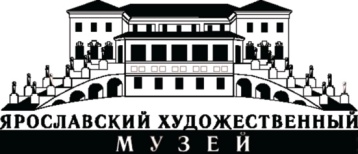 Государственное автономное учреждение культурыЯрославской области«Ярославский художественный музей»                       150000 Ярославль, Волжская набережная, 23Тел./факс: (4852) 30-48-31, 72-78-38E-mail:  yarartmuseum@gmail.com   http://artmuseum.yar.ru (департамент финансов Ярославской области  л/с 902.08.002.6)р/с 40601810378883000001 Отделение Ярославль г. ЯрославляБИК 047888001  ИНН 7604004843  КПП 760401001ОКОНХ 93131  ОКПО 02189697      №       от    10 февраля 2020  года    на №Заказчик:Государственное автономное учреждение  культуры Ярославской области «Ярославский художественный музей»ИНН/КПП 7604004843/760401001Юр.адрес: 150000, Ярославская обл., Ярославль г, Волжская наб., дом № 23Исполнитель:Директор_______________ А.В. ХатюхинаМ.П.